Аналитический отчёт  работы учителей  родного  языка  за 2016-2017г.ШМО учителей родных языков и литературы МБОУ «СОШ№9» работало над темой: «Реализация компетентностного подхода в инновационной деятельности преподавания  родных языков» . В ШМО учителей родного языка и литературы работала 13 педагогов. В сентябре ежегодно проходят  расуловские чтения во всех классах в среднем звене, на уроке литературы в сентябре поэтические пятиминутки по творчеству Р.Гамзатова.В 11 и 10 классах  прошло мероприятие, посвящённое дню рождения Р.Гамзатова, с демонстрацией и обсуждением фильма «Р.ГАМЗАТОВ. МОЙ ДАГЕСТАН. ИСПОВЕДЬ».   15 сентября в школе было проведено мероприятие –  День единства народов Дагестана — праздник достаточно новый. Впервые он отмечался в Республике 15 сентября 2011 года. С 3 – по 9 классы прошли конкурсы чтецов, конкурсы сочинения по данной тематике. Учащиеся подготовили красочные стенгазеты.       С октября месяца началась подготовка к школьным олимпиадам регионального компонента. Победители школьной олимпиады стали усиленно готовиться к муниципальной олимпиаде. В этом году было достаточно много мест призовых по родным языкам.  Директор школы вручил всем учащимся денежные премии за призовые места.  ШМО родных языков принимает активное участие в городских и республиканских мероприятиях и конкурсах.Отчет о проведенных мероприятиях по празднованию Дня дагестанской культуры и языкоДень дагестанской культуры и языков празднуют в Дагестане 21 октября.     Новый ежегодный праздник создан по инициативе главы республики Рамазана Абдулатипова.      Этот праздник позволит усилить поддержку инициатив по привлечению молодежи к изучению родных языков, созданию фильмов  на языках дагестанских народов, переводу классической мировой литературы на национальные языки.           В целях содействия языковому и культурному разнообразию, а также в соответствии с планом работы Министерства образования и науки Республики Дагестан на 2016-2017 учебном году в МБОУ «СОШ№9» проведены  мероприятия, пропагандирующие уважение к традициям народов Дагестана и развитию традиционной культуры народов Дагестана.      В течение сентября-октября  классные руководители 3-11-ых классов проводили тематические классные часы, приуроченные Дню дагестанской культуры и языков. Среди них особо отличились Курбанова Х.Ч. - кл.рук 4 «г», которая при проведении кл.часа задействовала не только учащихся, но и их родителей. На этом кл.часе Османова Сумайя вместе со своими родственниками рассказали, используя презентацию о культуре, быте и традициях своего родного села Кудутль. В конце своего выступления она прочитала стихотворение, посвященное своему селу, автором которого являются учащиеся этого села.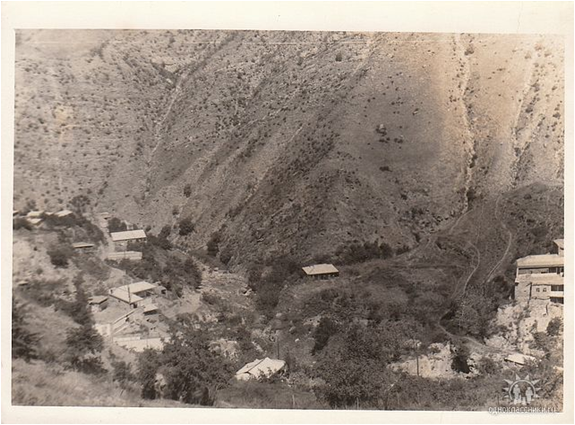 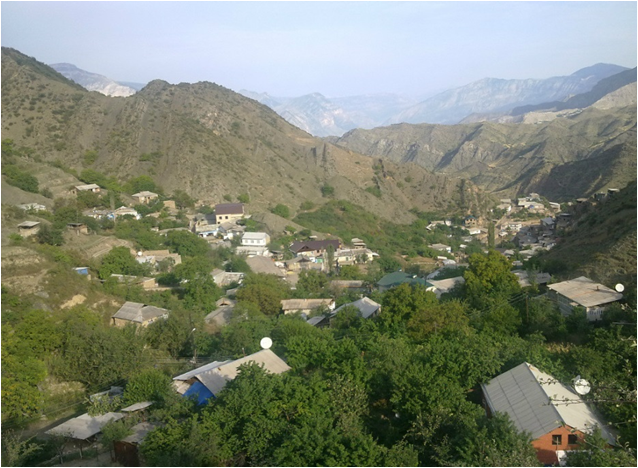 Иммиева Р.М. -  кл.рук. 4 «б» класса  на своем классном часу рассказала о культурном наследии Дагестана. Учащиеся этого класса читали стихи на разных языках народов Дагестана, показывали инсценировку и в конце исполнили традиционный дагестанский танец «Лезгинка»В 4 «в» классе,  классным руководителем которого является Амиргамзаева Ф.И.,   рассказала о своем родном селении Балхар, взяв за эпиграф слова А. Мирзаева: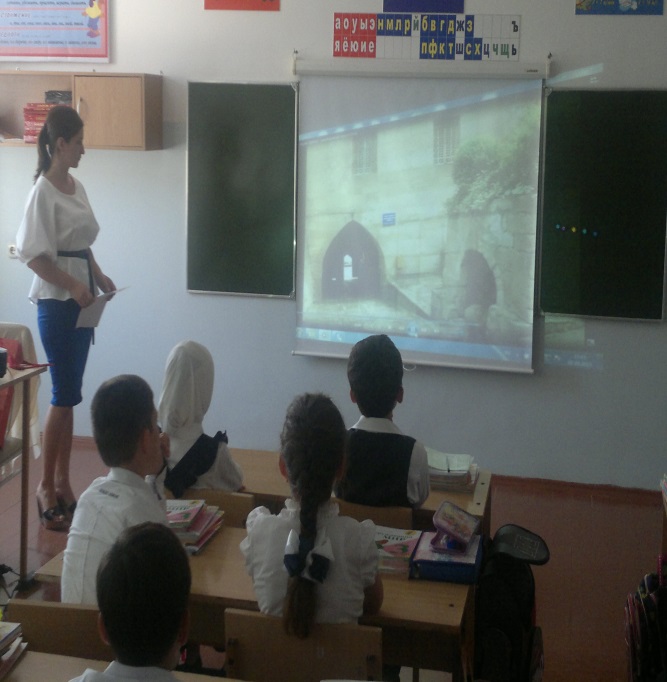 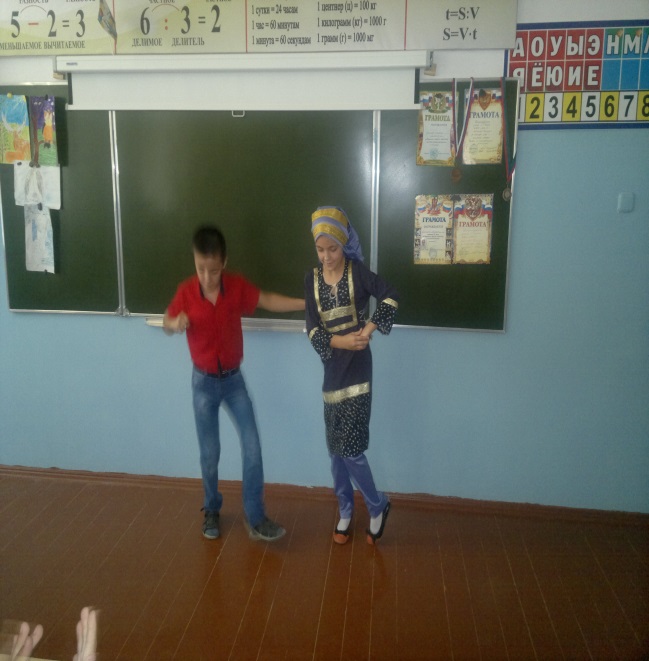 Слыхал ли ты про  наш аул Балхар?
Видал ли ты, как люди месят глину?
Узнал ли ты, как трудится гончар,
 Давая жизнь чудесному кувшину... Она рассказала  о возникновении гончарного искусства в селе, а также продемонстрировала работы этих умельцев.       Были организованы открытые уроки родного языка и литературы с применением ИКТ и музыкальным сопровождением, на которых учащиеся представляли отрывки из произведений писателей, интермедии, а также читали стихи.  Старшие классы оформили стенгазеты о жизни и творчестве знаменитых земляков.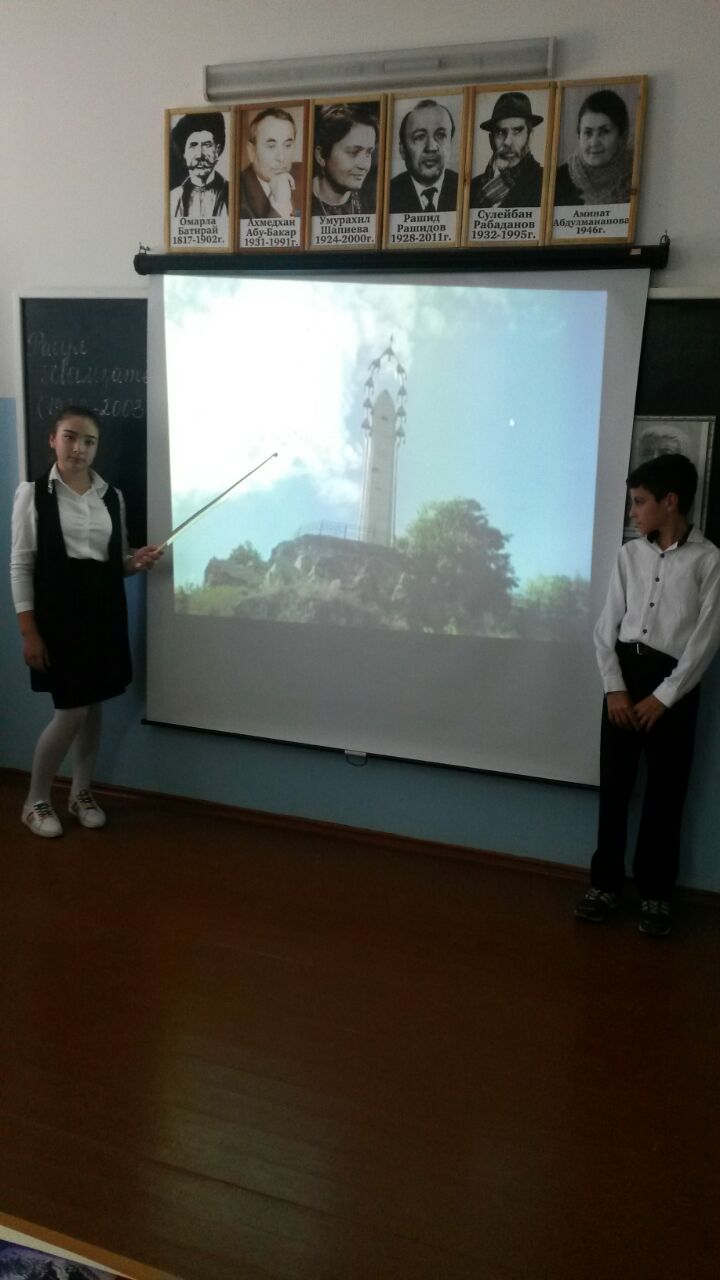 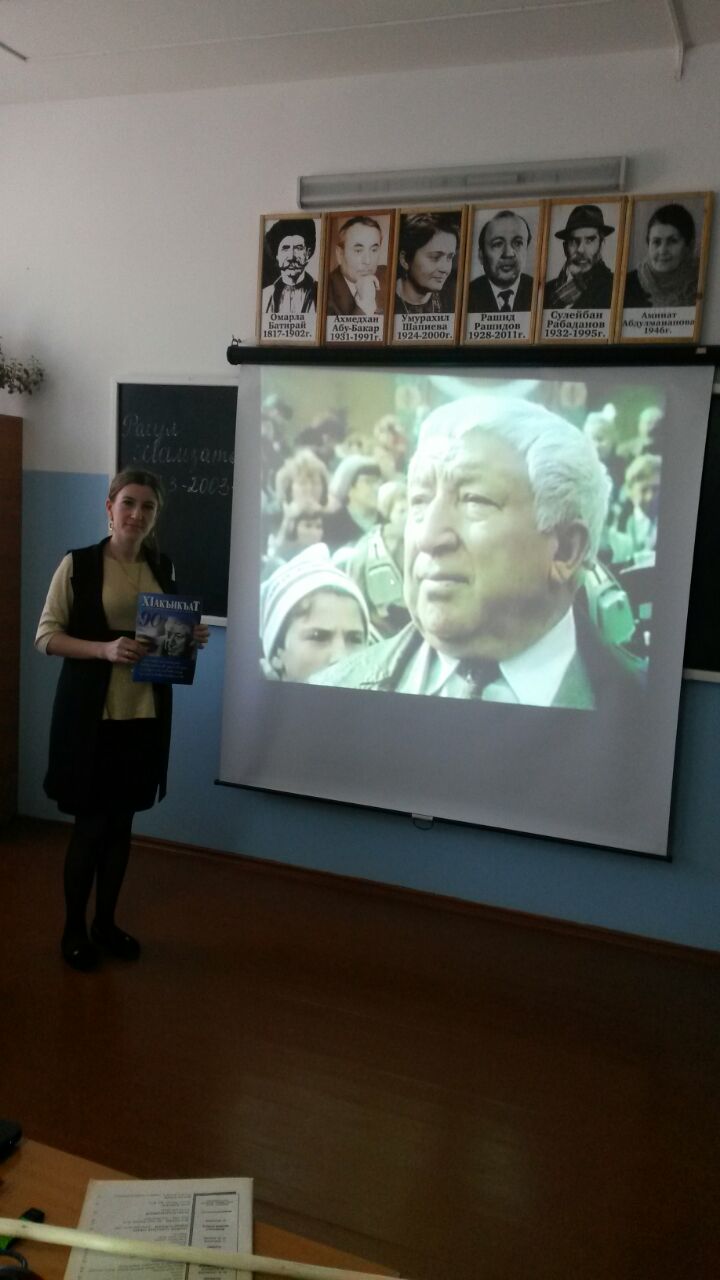         7 октября прошло заседание «круглого стола», посвященное Дню родного языка с участием представителей  родительской общественности, носителей языка, старожилов села. На заседание « круглого стола» пришли родители даргинской, табасаранской, лакской, аварской национальностей. Обменялись информацией о старых обрядах: сватание, свадьба, обрезание, праздник первой борозды и др.  В результате продолжительной и увлекательной беседы пришли к тому, что традиции, обряды и обычаи многих национальностей совпадают. 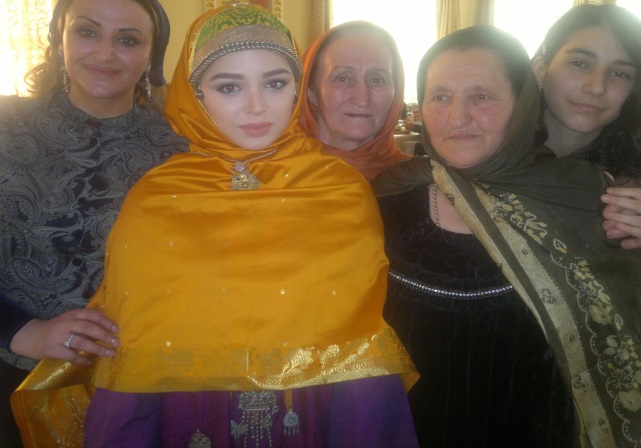 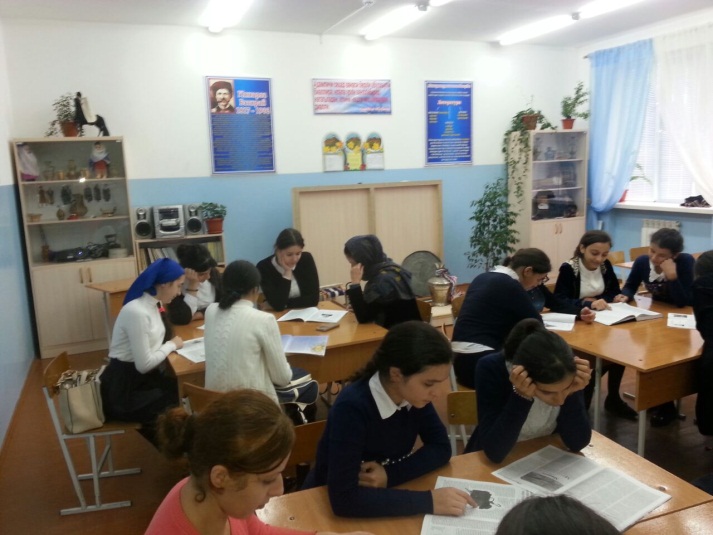 В школе прошли конкурсы  на лучший рисунок, посвященный Дню дагестанской культуры,  и лучшее сочинение  «Сохраним язык». Лучшие работы выставлены на всеобщее обозрение.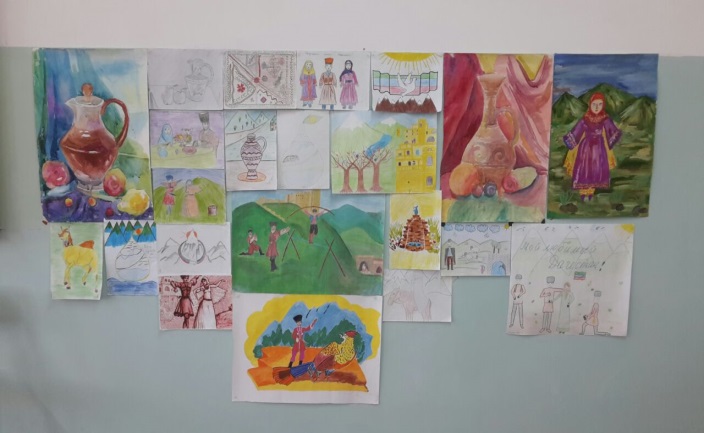  Одно из лучших сочинений  «Сохраним язык» написала ученица 9 «г» класса Магомедова Арина, учителем которой является Магомедова Часият Нажмутдиновна.А.Н.Толстой писал: «Что такое Родина? Это весь народ. Это его культура, его язык» Это поистине так.  Дагестан – многонациональная республика, жители которого говорят более чем на тридцати языках. Народ сумел сохранить язык как больших сел, так и маленьких аулов, где проживают несколько десятков хозяйств. «Постичь тайны языка» - это становится ясным, когда ты тщетно стараешься передать всю глубину мысли некоторых выражений, афоризмов, пословиц. Находишь аналогичные в русском языке, но все равно чувствуешь, переведено не все. Разве это не уникальность языка, ее неповторимость и красота. Всем знакома притча о появлении столь многообразия языков в Дагестане. Меня удивляет, как люди, находящиеся в нескольких десятках километрах друг от друга, говорят на разных языках. Так люди, сидя за чашкой чая, говорят: «Как называется этот предмет по – вашему, а у нас так». И довольные улыбаются, ведь различие может быть только в одной букве. У нас, в Каспийске, не найдешь улицу, где говорят на одном языке. Улица представляет весь многоязычный Дагестан. И она тем интересней, что могут сосуществовать вместе,  создавая радугу языков.       В наше время сохранение языков как ценности народа очень актуально. Как в городских, так и в сельских школах изучают родные языки. На мой взгляд, это дает возможность не только сохранить язык своего народа, но и культуру  родного края.Многие предметы ушли в музеи, их видно на выставках, на ярмарках. Течет вода в кранах, и кувшин уже  становится не нужен.А что значил для горянки –красавицы кувшин. Это и показ своих нарядов, и задушевные беседы с подругой, и тайные свидания с женихом.Значит, кувшин не только сосуд для воды. Это хранитель секретов, приятных воспоминаний, девичий задор и прекрасная молодость.Каждый предмет нам может рассказать о многом, кем он придуман,  как он был нужен в быту. Вот и чугун зазвенел и песня понеслась. Обо всех душевных переживаниях расскажет она  и людям, и птицам, парящим в воздухе.Мужество, удаль, радость жизни и многое другое отразится в огненном танце « Лезгинка». А что дороже и милей той люльки, в которой растут славные дочь и сын родителей. Поет колыбельную бабушка, хранительница семейного очага и любимица домочадцев. Немаловажны и заветы родителей в воспитании поколения. Уважение к старшим. Слушаться во всем бабушек и дедушек. Почтительно отнестись ко всем старшим в селе. В чем секрет такого гостеприимства, радушия горцев. Наверное, в куначестве. Гостю самое хорошее. И порой себе откажешь, но кунак – дорогое и близкое лицо в семье. Мы должны, я думаю, ценить все, что у нас есть.     Ведь утраченное так трудно восстановить. Давайте сохраним наш язык, нашу культуру – достояние нашей республики, то, что нам передано нашими предками.      Совместно со школьным библиотекарем и  учителями родных языков были организованы выставки книг на языках народов Дагестана. В читальном зале библиотеки прошли  литературные чтения, посвященные поэтам и писателям народов Дагестана.      В актовом зале школы прошел конкурс танцев и песен  народов Дагестана, где учащиеся 1-11 классов приняли участие,  предоставив от класса по одному музыкальному номеру.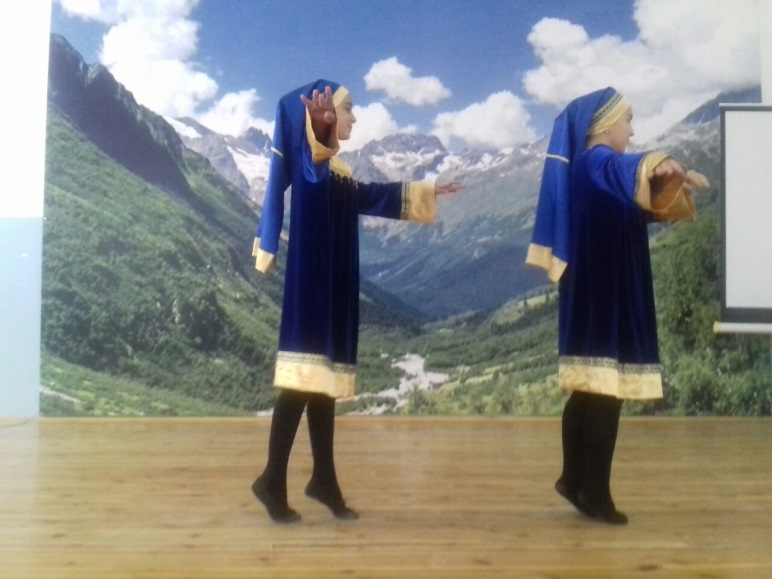 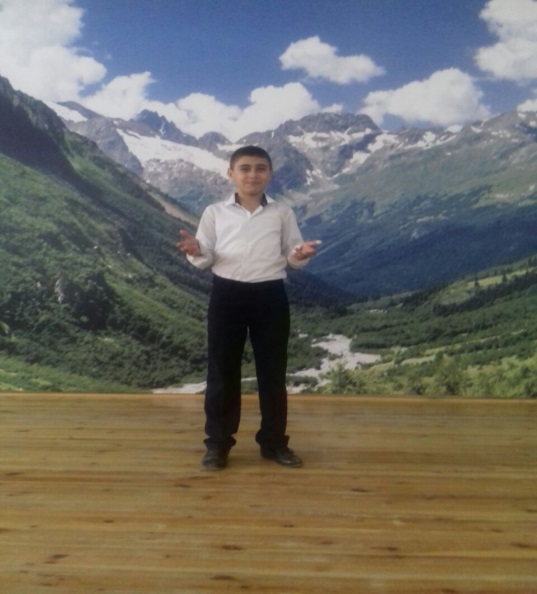     Учащиеся старших классов приняли участие в фоторепортаже «Мое родное село»Фоторепортаж  «Мое родное село-Гоор»   Мое селение называется Гоор  - что в переводе означает ветреное место. Находится в Шамильском районе. Славится своими башнями,  которые находятся в старом селе.  Из пяти  башен сохранились только три. Село находится в очень живописном месте… .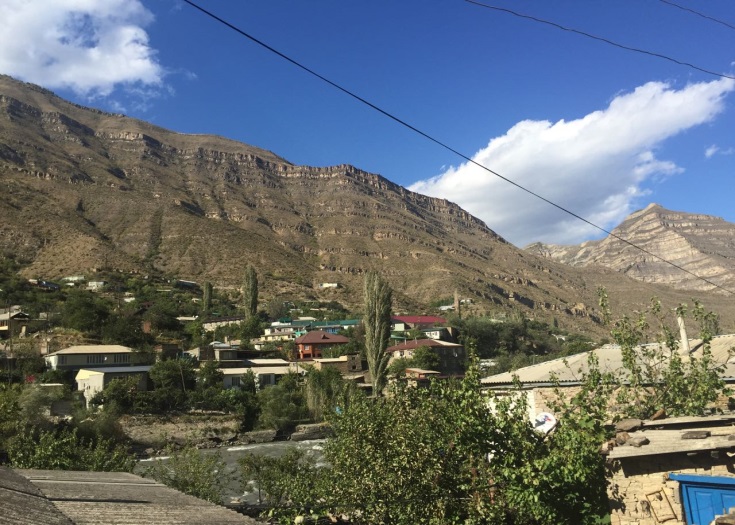 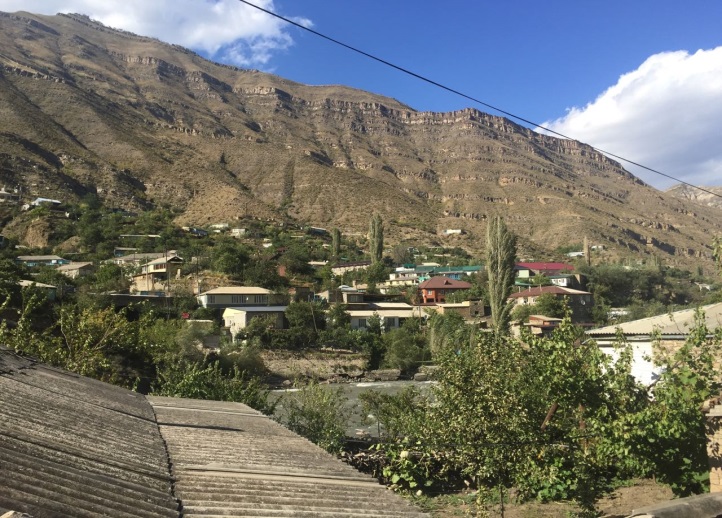 В школе также  прошли литературные чтения  учащихся,  посвященные поэтам и писателям народов Дагестана.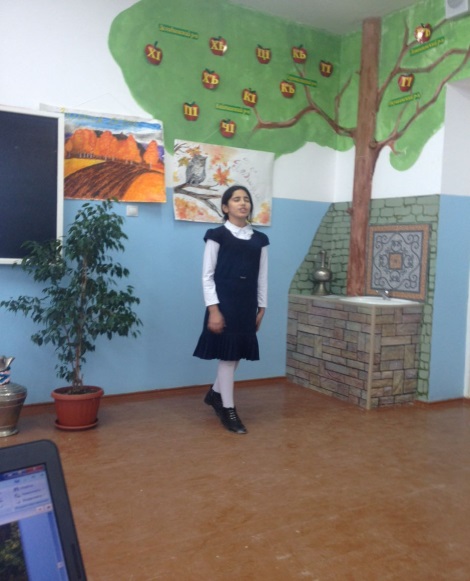 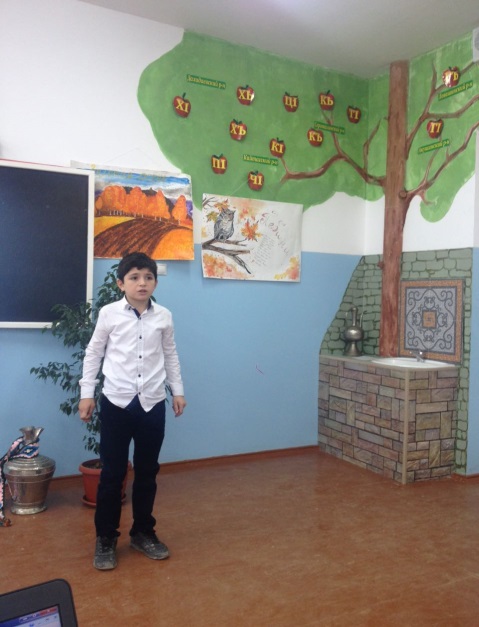 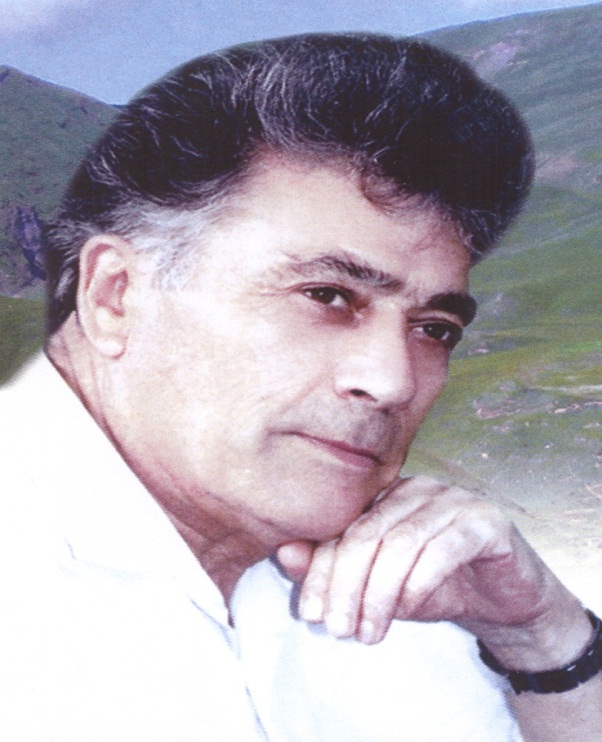 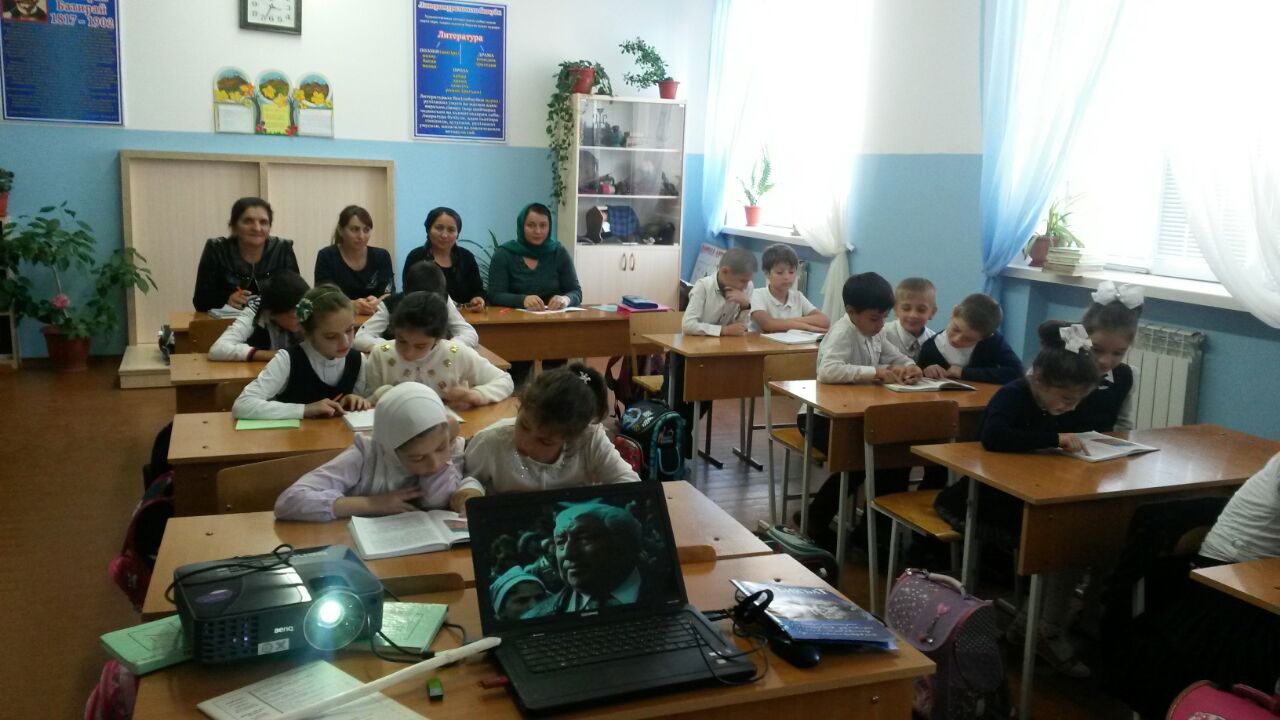         10 октября в МБОУ «СОШ №9» был приглашен поэт и писатель СугуриУвайсов. Среди приглашенных также были  родители и учителя родных языков  и литературы.Учитель родного языка и литературы Ибрагимова Ата Магомедовна  вместе с учащимися, посещающими родной язык (лакский),  подготовили стихи и песни,  автором которых является СугуриУвайсов. В стихах его запах горных цветов и народная мудрость, звонкие песни родной земли и современность, основы национального фольклора и богатство его палитры, пронизанного глубокой преданной любовью к своему краю.Особо хотелось бы отметить его превосходное знание русского языка. Ведь он сам перевел много своих стихов и прозы с лакского на русский язык. Это уже ширина и объемность его кругозора. Его произведения переведены на языки многих народов России.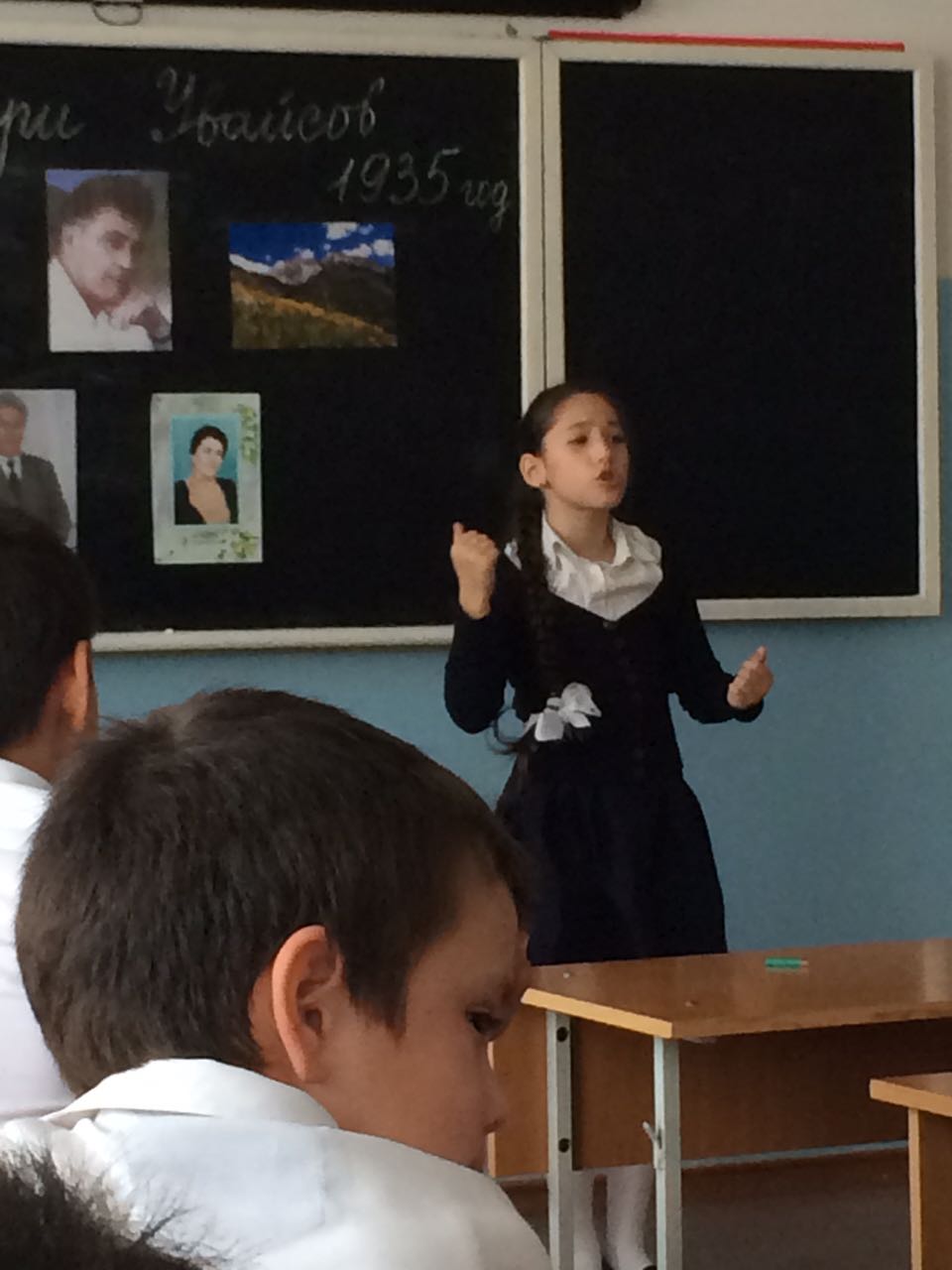 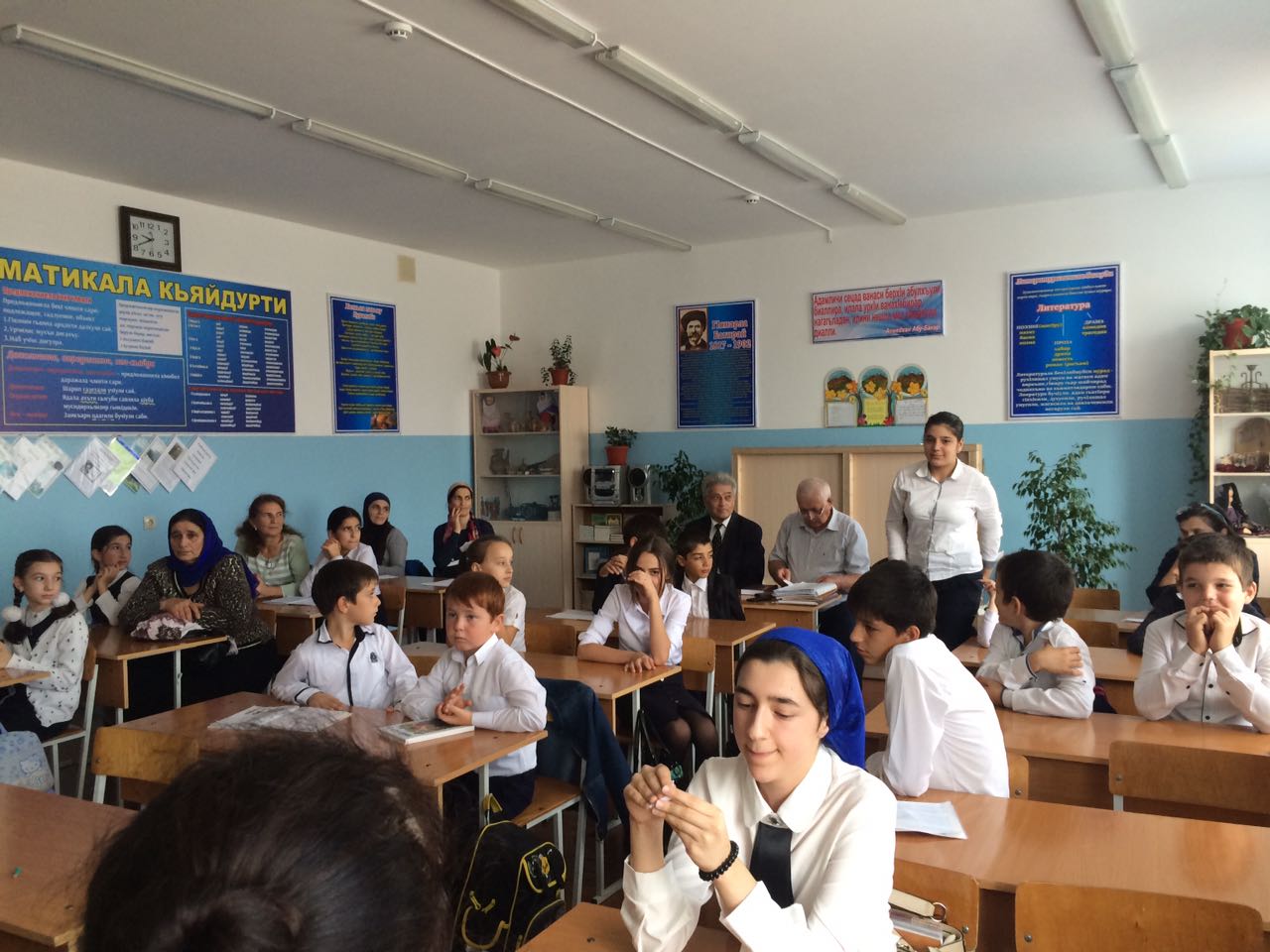 Учащиеся очень выразительно читали стихи  и пели песни на родном языке.  После выступления учащихся выступил сам, СугуриУвайсов, он поблагодарил учащихся за концерт и  рассказал им о своем творчестве, представил свои новые книги.     СугуриУвайсов подчеркнул в своем выступлении, что обогащать молодежь духовно, прививать ей любовь к литературе и искусству очень важно, но еще важнее - делать это на лакском языке, ведь сейчас на родных языках говорит все меньше и меньше представителей подрастающего поколения. И наша общая задача - не дать молодежи оторваться от своих корней, забыть язык предков. А также пожелал им крепкого здоровья и отличной учебы.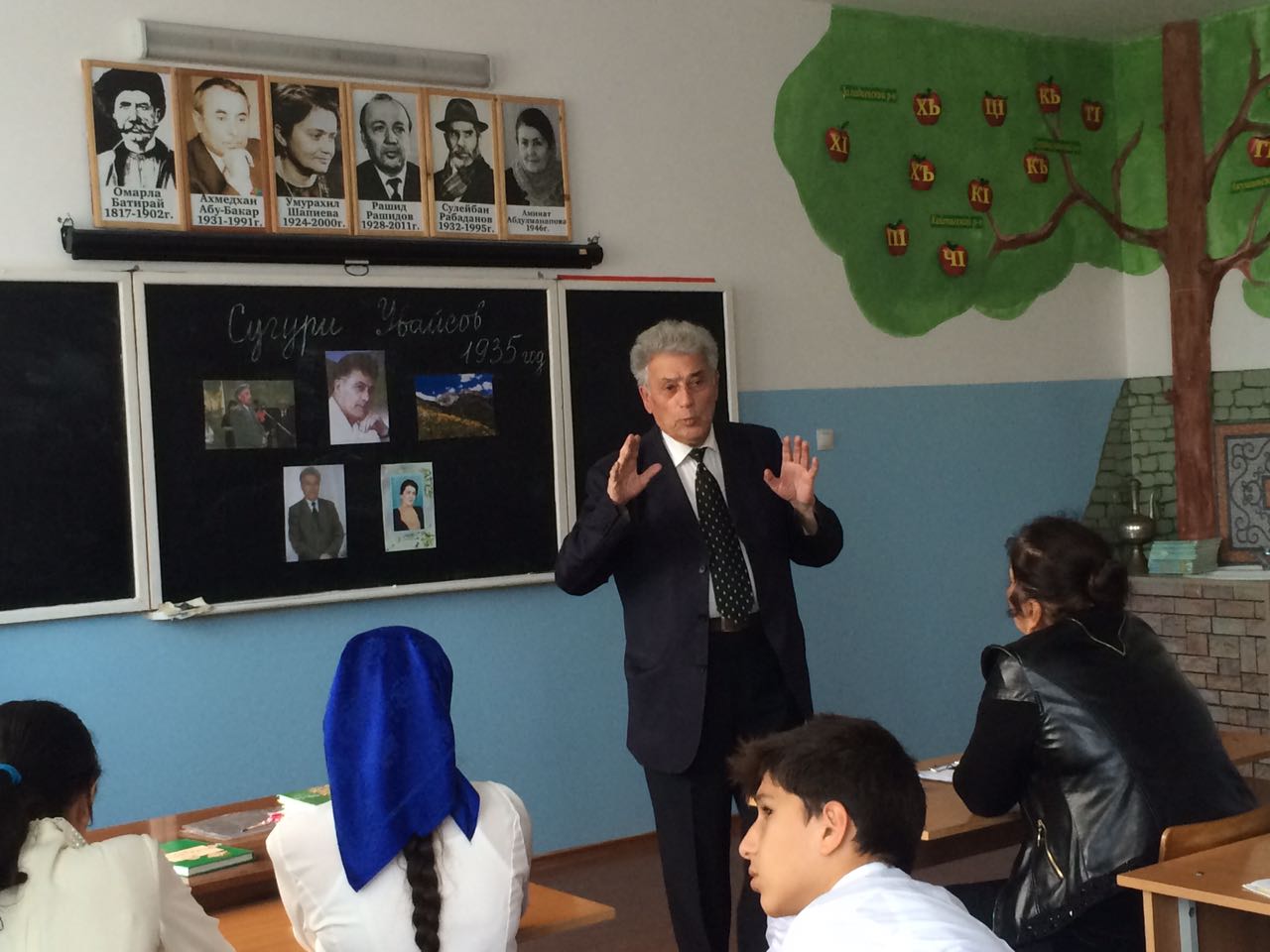 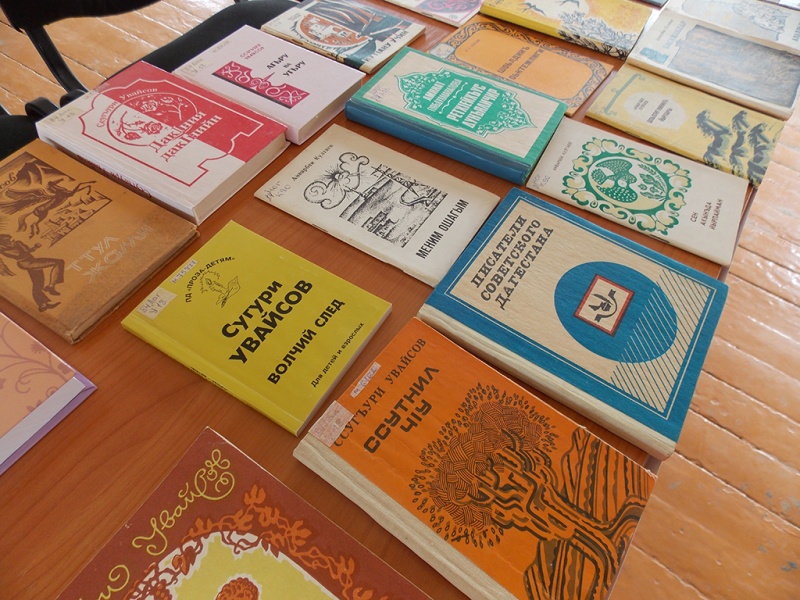   В заключение мероприятия выступил директор МБОУ «СОШ №9» Гаджиев Сергей Рагимович.  В своем выступлении он пропагандировал уважение к традициям и обычаям Дагестана, а также  настоятельно рекомендовал всем учителям родного языка и литературы, как можно чаще проводить встречи учащихся с народными поэтами и писателями Дагестана, дабы привить им любовь к родному языку и родному краю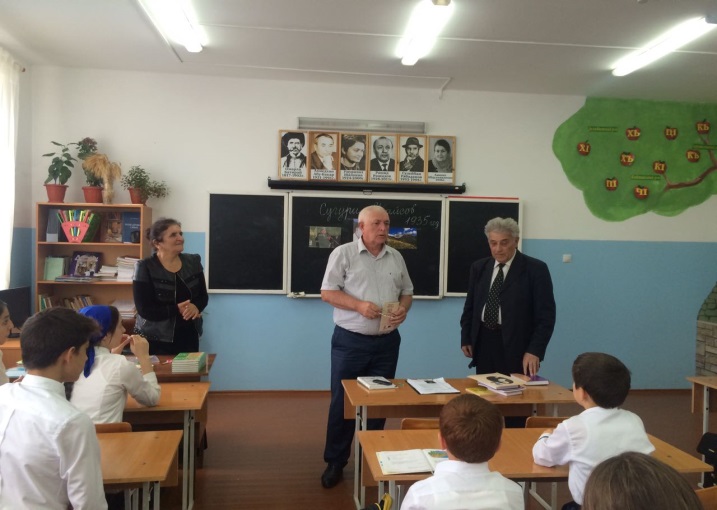   20 октября более 700 учащихся нашей школы  написали тотальный диктант на языках народов Дагестана, который организовали учителя родного языка и литературы.  Диктант проводился с целью привлечения внимания учащихся  к проблемам сохранения и развития родных языков, изучения истории, традиций, культуры и обычаев народов Дагестана. Приурочено мероприятие ко Дню дагестанской культуры и языков. Учитель родного языка и литературы (даргинский) Гаджиева С.И. приняла участие в конкурсе «Лучший кабинет родного языка», где заняла призовое место.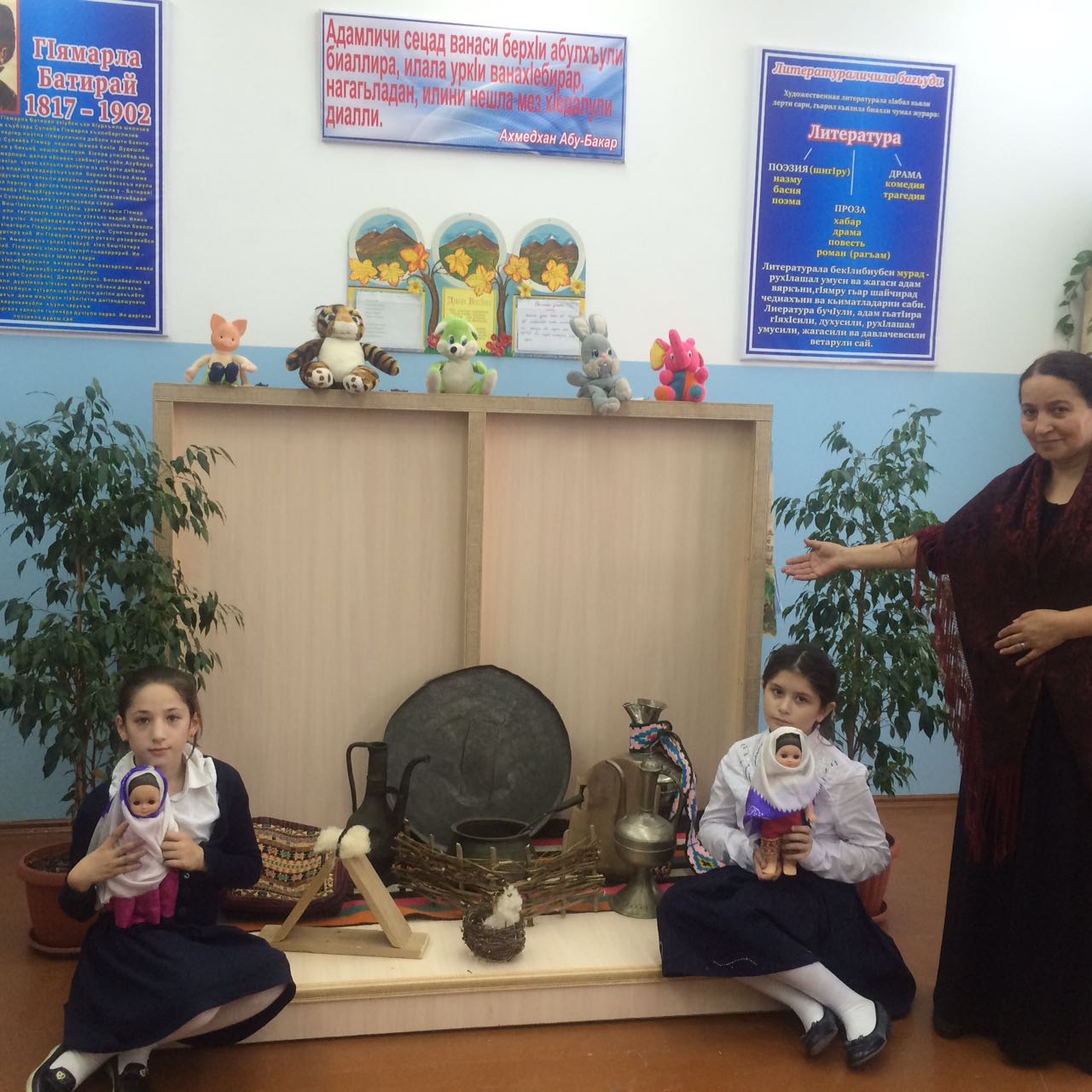 Учащиеся нашей школы были приглашены на Первый республиканский форум  дагестанской культуры и языков «Соцветие» на базе многопрофильного лицея  №9 г. Махачкалы.  Учителя и учащиеся нашей школы оделись в национальные костюмы, которые когда- то одевали наши предки. Ребята исполняли стихи известных табасаранских и даргинских поэтов и писателей, старинные песни и  танцевальные номера.  В спортзале  данного  образовательного учреждения развернулись национальные годеканы : русский, аварский, даргинский, лакский, кумыкский, лезгинский, табасаранский, ногайский, чеченский, татский. Были представлены выставки этнокультуры, изделия мастеров народных промыслов и ремесел, раскрывающие страницы истории и современного быта народов, живущих в Дагестане. 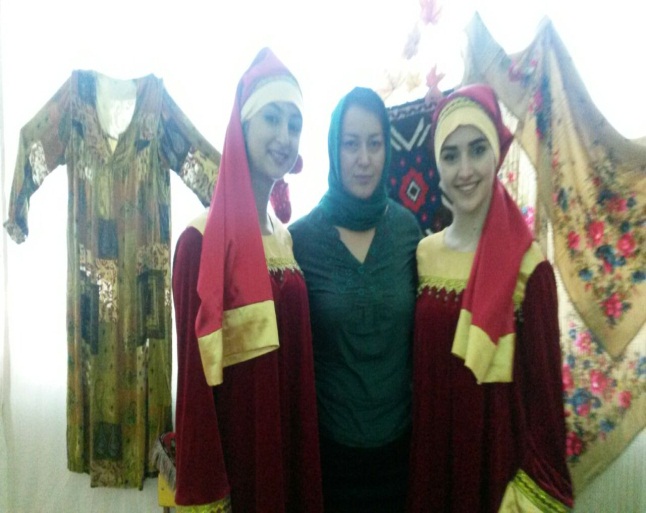 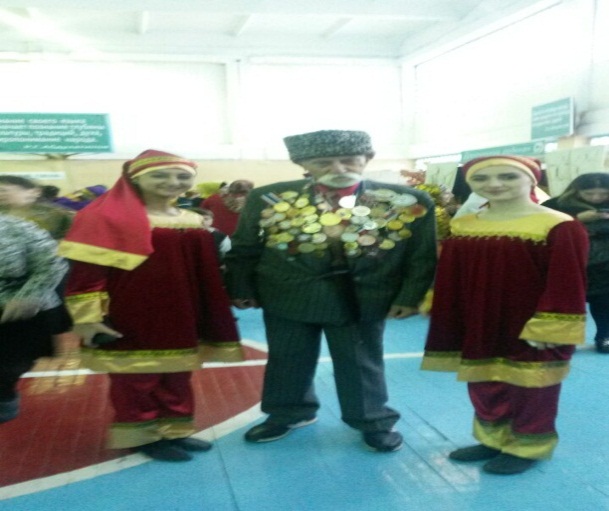       Учащиеся разных школ в национальных костюмах демонстрировали процесс создания различных изделий, исполняли народные песни и танцы под аккомпанемент традиционных музыкальных инструментов, вовлекая в свои выступления зрителей. Кроме того, на каждом годекане были накрыты столы с национальными угощениями, попробовать которые смогли все желающие. Все участники форума получили огромное удовольствие от участия.План мероприятий,    посвященных Международному дню родного языка в МБОУ «СОШ№ 9»21 ФЕВРАЛЯ - МЕЖДУНАРОДНЫЙ ДЕНЬ РОДНОГО ЯЗЫКА   Международный день родного языка, провозглашенный Генеральной конференцией ЮНЕСКО в ноябре 1999 года, отмечается каждый год с февраля 2000 года для содействия языковому и культурному разнообразию и многоязычию.          Язык – выдающееся достижение народа и его неотъемлемый и неотделимый признак. Развитие языка целиком и полностью связано с развитием национальной культуры, и в этом плане язык выполняет свою общественную функцию.          В рамках празднования Международного дня родного языка, с целью пропаганды родного языка и привлечения внимания общества к проблеме сохранения и развития родного  языка и повышения у учащихся интереса к его изучению в период с 8-21 февраля в МБОУ «СОШ №9» прошли следующие мероприятия: - открытые уроки и внеклассные мероприятия в 1-11 классах по родным языкам на тему:  «Язык родной, дружи со мной»;- конкурс народных пословиц и загадок среди учащихся 1-4 классов;- литературные гостиные и выставки  по творчествам поэтов и писателей РД;- конкурсы рисунков и сочинений среди учащихся 5-9 классов на тему: «Мой родной язык»;- классные часы;- участие учащихся МБОУ «СОШ №9» в муниципальном этапе олимпиады школьников по родным языкам. Цель мероприятий: познакомить учащихся с «Днем родного языка», вызвать интерес учащихся к изучению и сохранению родного языка. Задачи: развивать толерантность к людям разных национальностей; дать понятие, что такое родной язык и почему его называют родным; способствовать развитию устной речи учащихся, воспитать уважение к культуре и традициям своего народа и народов, проживающих на Земле.    Мероприятия были проведены по утвержденному плану. Активное участие принимали не только учащиеся начального и среднего, но и старшего звена. Ребята дружно отметили, что  Дагестан – наш общий дом, на каком бы мы не говорили языке. Надо только об этом не забывать. И еще с большим усердием прививать детям уважение к языкам и культуре народов нашей страны. Эту задачу и старается претворить в жизнь педагогический коллектив   МБОУ «СОШ №9».   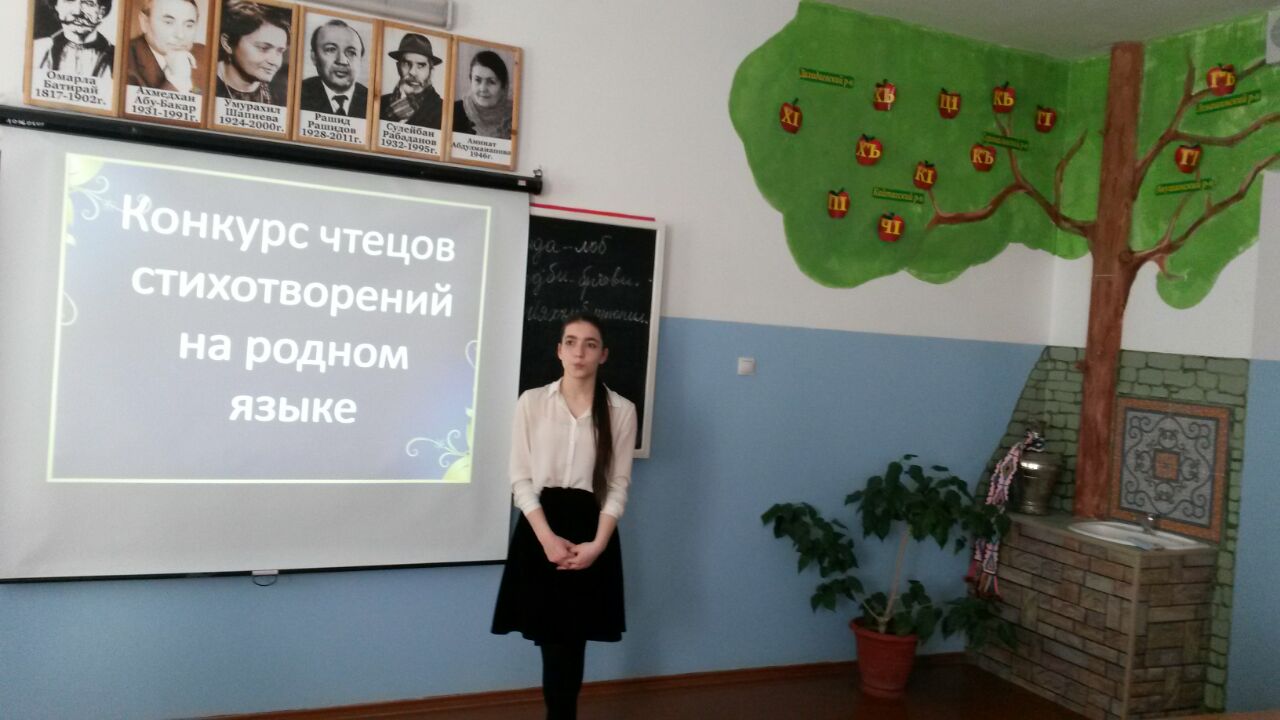     Ежегодно учащиеся нашей школы принимают участие в городских и республиканских олимпиадах, где показывают хороший результат.     Учащиеся совместно с учителями родных языков  подготовили замечательный концерт, где порадовали не только звонкими голосами, лихой пляской национальных танцев, но и хорошим чтением стихов на языках народов Дагестана.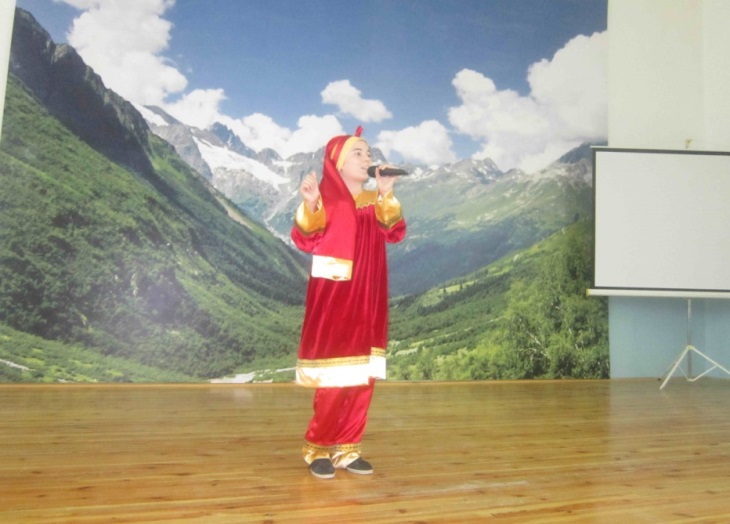 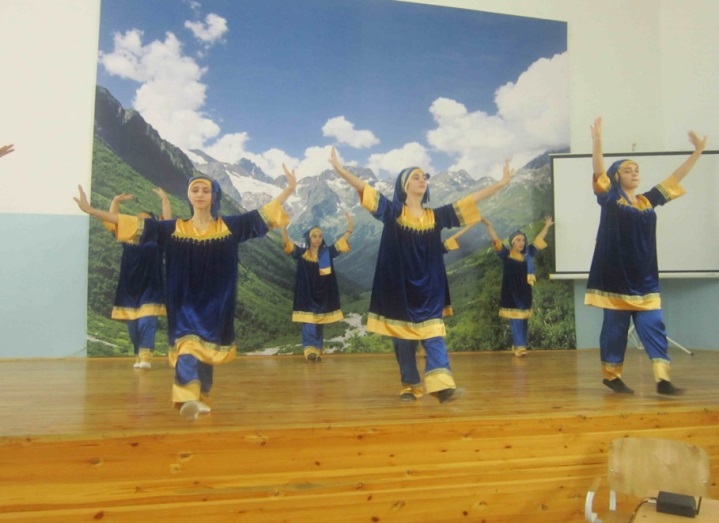 Учителя родных языков провели открытые уроки.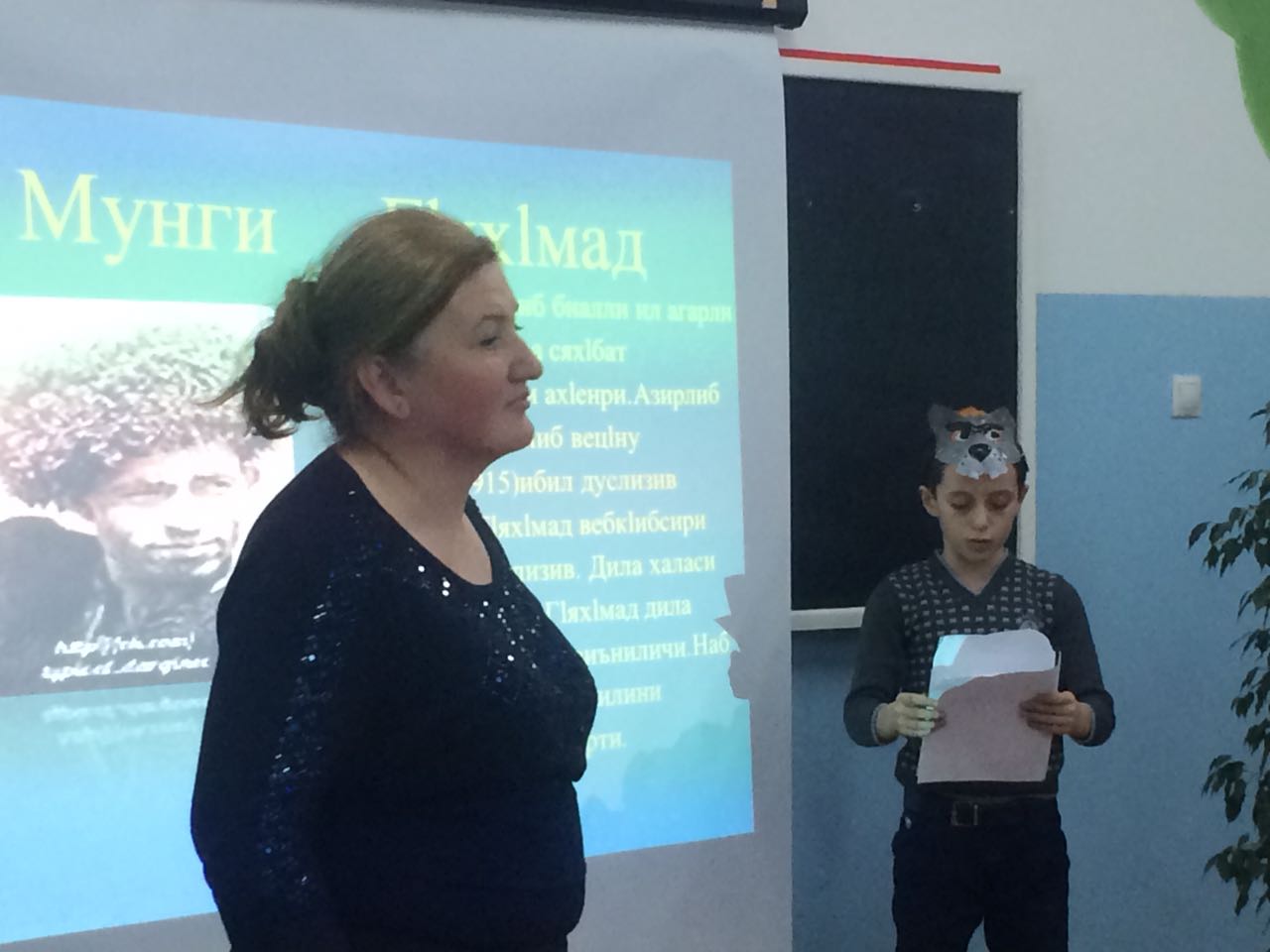 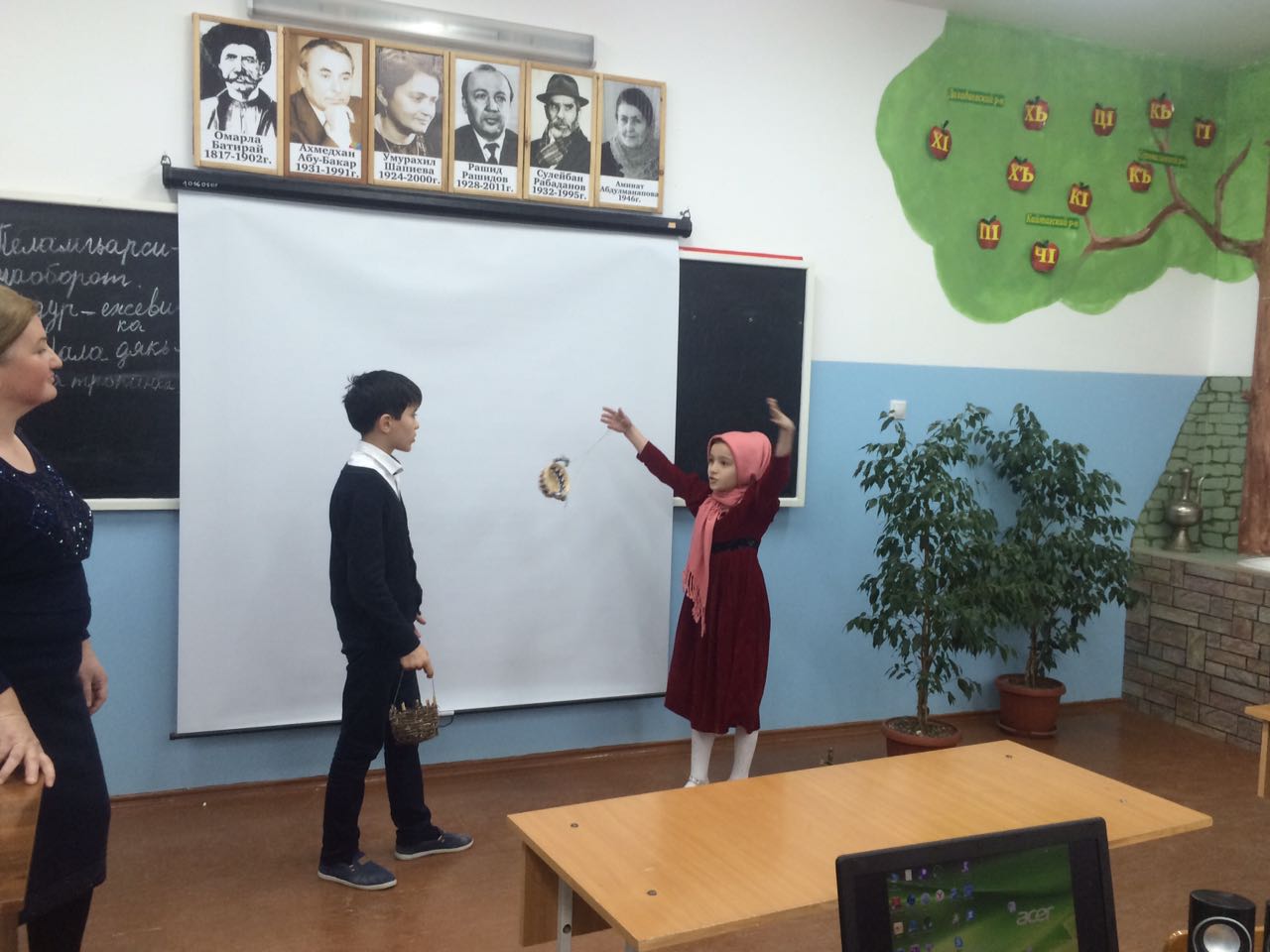 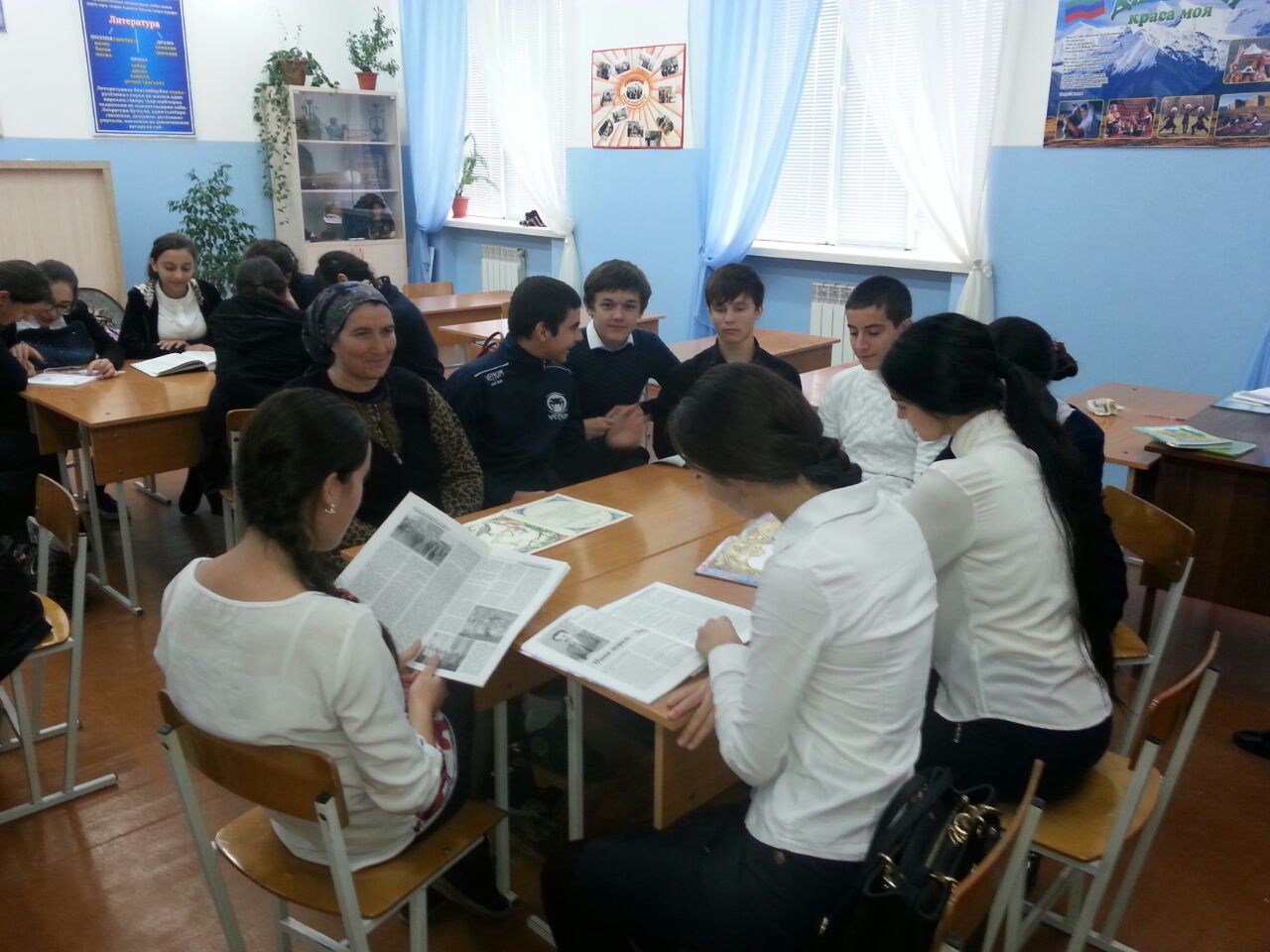  21 февраля в  институте педагогики им. Тахо-Годи прошла научно-практическая конференция, посвященная Международному дню родных языков, где принимала участие учитель даргинского языка МБОУ «СОШ №9» Гаджиева Сакинат Исаевна.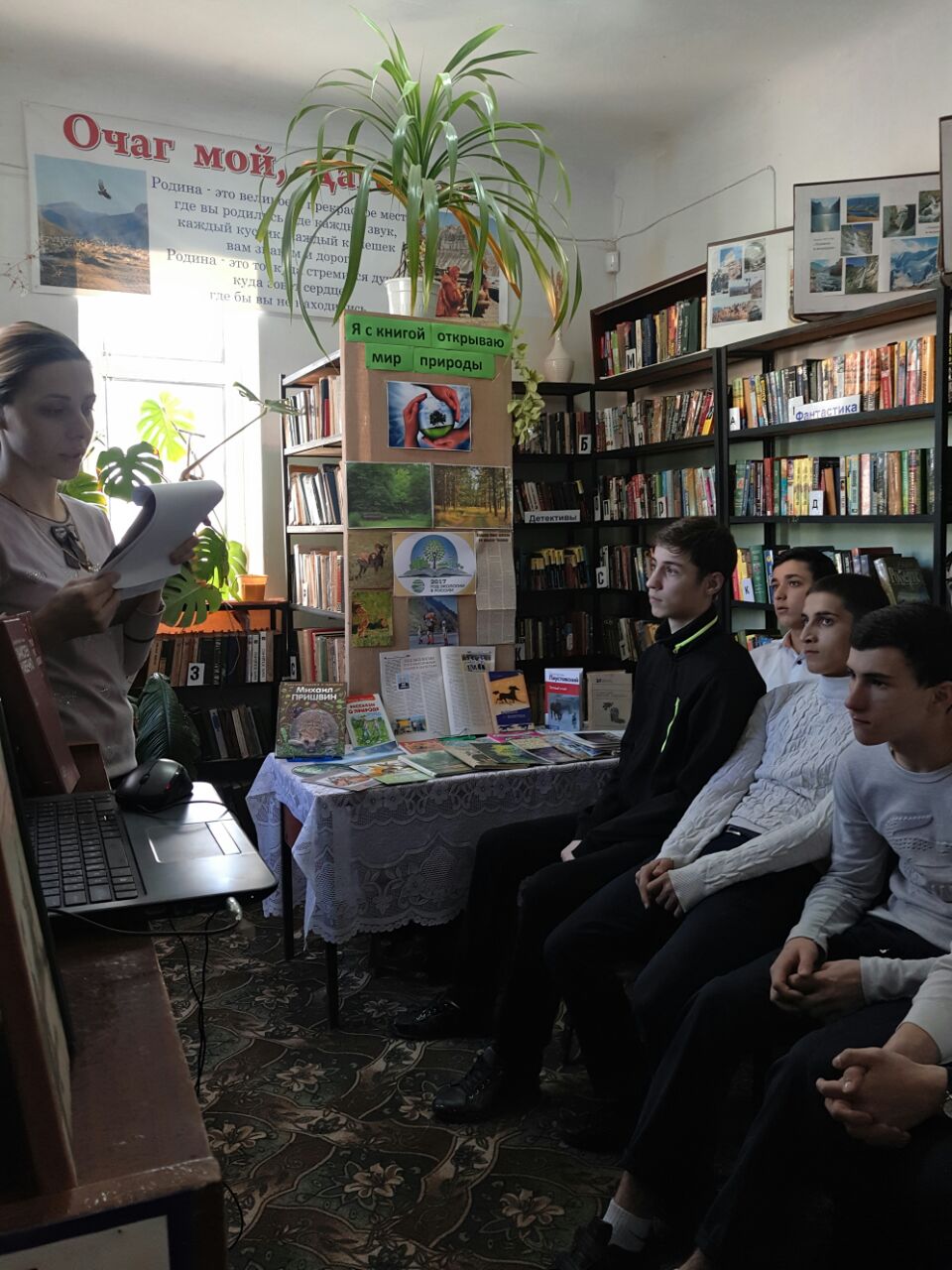 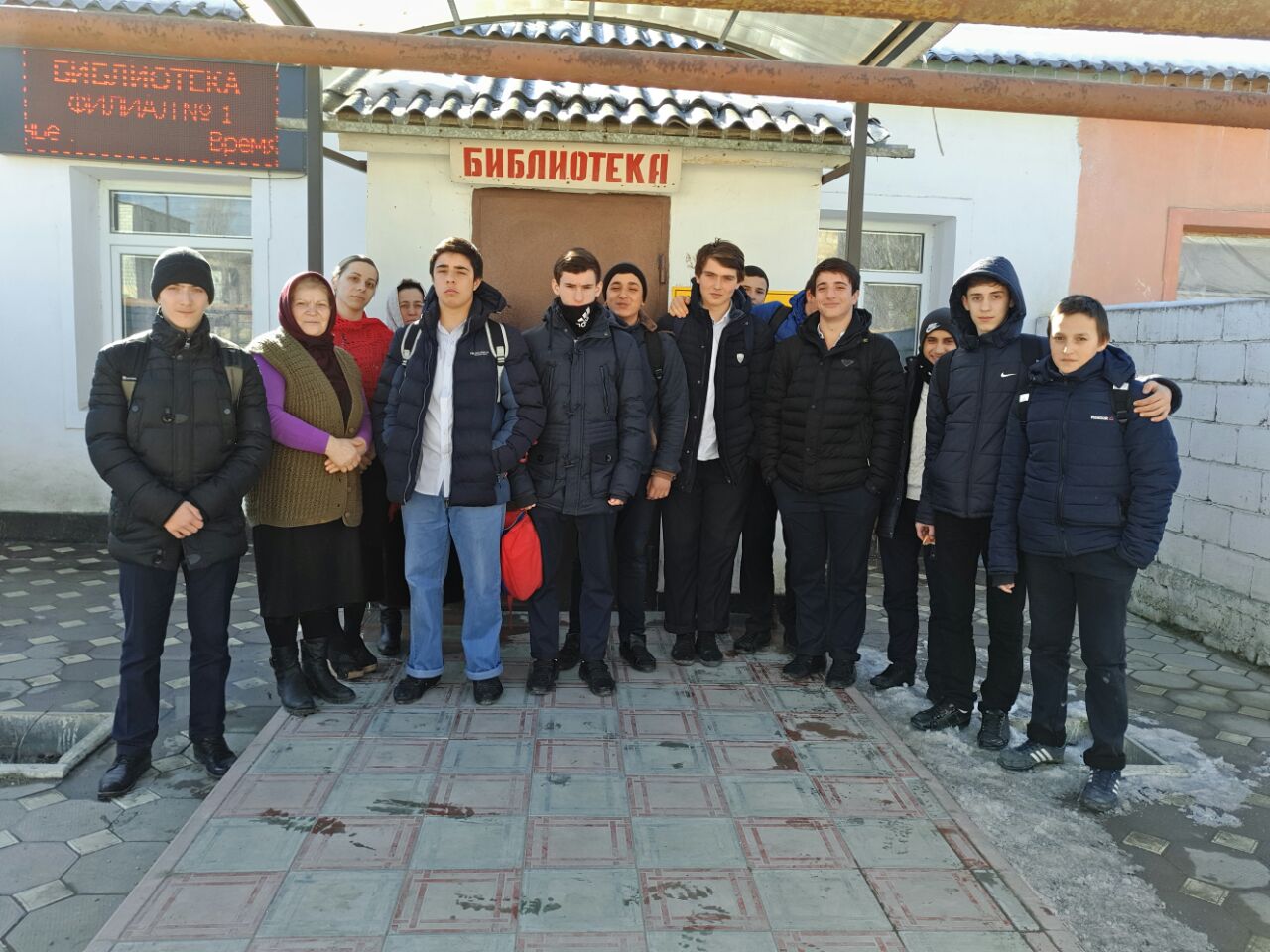 Учащиеся с удовольствием посетили библиотеку.На базе нашей школы проходил муниципальный этап конкурса «Лучший учитель родного языка».  Наша участница конкурса заняла 3 место – Гаджикеримова Калимат Ханмагомедовна Проведение Международного дня родного языка (21 февраля) подчеркивает важность сохранения культурного и языкового богатства в мире, где половина из 6000 существующих языков находится под угрозой исчезновения.Вот  что  говорит  об  этом  празднике  генеральный  директор  ЮНЕСКО  Коитиро  Мацуура:    «Отмечая Международный день родного языка... мы отдаем дань уважения несметному числу существующих в мире языков, культурам, которые они отражают, тому творческому заряду, который придают людям их развитие и формы выражения. В Международный день родного языка все языки признаются равными, поскольку каждый из них уникальным образом отвечает предназначению человека и каждый представляет живое наследие, которое нам следует оберегать».   Признание и уважение всех языков является ключом к сохранению мира.Если мы говорим лишь на одном языке, часть нашего мозга развивается меньше, наши творческие способности многое теряют.    Сберечь язык – очень важная задача. Обычно первый язык, на котором учится говорить человек – материнский или родной язык.  Педагогический коллектив МБОУ «СОШ №9» всегда изыскивает новые формы общения с родителями и новый подход к воспитанию детей в процессе познания ими истории и культуры родного края. Благодаря современным формам проведения подобных праздников у каждого ребенка развивается речь и мышление, происходит приобщение к своей культуре. Мы надеемся, что эти мероприятия, наполненные яркими впечатлениями и радостными улыбками, надолго останутся в памяти наших детей.         В ноябре в школе  прошло мероприятие – литературная композиция «Золотая осень».  Каждая группа представила яркую стенгазету со стихами, написанными на родном языке учащимися. На празднике самого прекрасного времени года выявили лучших чтецов на родном языке и исполнителей песен.  Очень эмоционально и проникновенно прочла стихотворение ученица 6 «в» класса на даргинском языке – Сулейманова Мадина и Сулейманова Марьям из 6 «в» на лакском языке.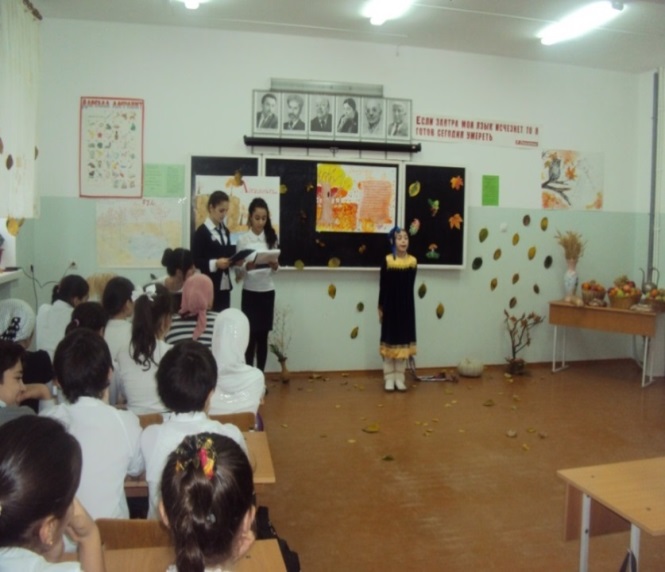    Лучше всех спела песню на даргинском языке Магомедова Патимат из 9 «г» класса.   7 апреля был проведён урок дагестанской литературы учителем Нукеровой Д.Г. « Дагестан – мой край родной» с приглашением  Аминат Абдулманаповой.  Учащиеся 9 классов читали стихи о родном крае, Шаихова Альбина, ученица 9 «б» класса выступила с исследовательской работой, рассказала об обычаях и традициях своего села.    Дайтиева Рукижат – 4 «а» класс и Мутаева Джамиля,  приняли участие в республиканском конкурсе лакской поэзии.Их наградили подарками (книги) и грамотами.В апреле-мае прошли промежуточные аттестацииПриоритетные направления и задачи на 2017-2018 учебный год:Для школы нужен учитель, способный овладеть новыми образовательными технологиями в обучении и воспитании. Самообразование учителя есть необходимое условие профессиональной деятельности педагога. Общество всегда предъявляло и будет предъявлять к учителю самые высокие требования. Для того чтобы учить других, нужно знать больше, чем все остальные.Цель: повысить свой теоретический, научно-методический уровень, профессиональное мастерство и компетентность как учителя родного языка и литературы и развитие благоприятной , мотивирующей потребности учащихся к учебеЗадачи самообразования по теме:-изучить учебно-методическую литературу по теме самообразования;- изучить опыт педагогов, школы, района, республики, страны;- овладеть новыми информационными технологиями путем внедрения их в учебно-воспитательный процесс;- вести мониторинг саморазвития школьников;- обобщить опыт педагогической работы по теме самообразования. -разработать систему изучения новых тем и контроля знаний учащихся в технологии деятельностного обучения; -развитие познавательного интереса через игру, нетрадиционные уроки, внеклассную работу;-дифференцированный и индивидуальный подход к учащимся при проведении всех форм контроля за знаниями учащихся;-разработать систему контроля, диагностики и мониторинга развития личностной сферы - мониторинг познавательных интересов, диагностика обучаемости и обученности, зоны ближайшего развития;2017-2018 учебный год   Выписка из ПРИКАЗа №35   по МБОУ «СОШ№9»                                                                                                                                                                                от 01.09.2017г.   «О тарифицируемой педагогической нагрузке в 2017-2018 учебном году»В соответствии со ст.32 «Компетенция и ответственность образовательного учреждения» Закона РФ «Об образовании», на основании учебного плана школы ПРИКАЗЫВАЮ:1.Установить с 01.09.2017 на 2017-2018 учебный год педагогическую нагрузку согласно тарификации:                                                         Охват родными языками МОУ «СОШ№9» на 2017 – 2018 учебный год   Директор МБОУ «СОШ№9»                                                                                                                                            Гаджиев С.Р.№МероприятияСрокиОтветственные1Открытые уроки и внеклассные мероприятия в     1-11 классах по родным языкам, с использованием современных технологий и инсценированием народных произведений РД на тему: «Язык родной, дружи со мной»8 - 21.02Учителя родных языков, классные  руководители2Конкурс народных пословиц и загадок среди учащихся 1-4 классов.9.02Классные  руководители, учителя родных языков 3Выставки и презентации народного творчества в кабинетах родных языков и в библиотеках ОУ.8 - 21.02Учителя родных языков, библиотекарь4Литературные гостиные по творчеству поэтов и писателей РД.8 - 21.02Учителя родных языков, библиотекарь5Конкурсы чтецов на родных языках среди учащихся 10-11 классов.16.02Руководитель ШМО родн. яз.6Конкурс рисунков и сочинений среди учащихся 5-9 классов на тему: «Мой родной язык».17.02Учителя русского языка, учителя родных языков7Освещение мероприятий, посвященных Дню родного языка на сайтах ОУ, городских и республиканских СМИ.21.02-22.02Учитель информатики8Муниципальный  этап республиканского конкурса «Лучший учитель родного языка- 2017» на базе МБОУ «СОШ №9».28.02Зам.дир. по УВР, руководитель ШМО родного языка9Классные часы, посвященные международному Дню родного языка.8.02-21.02Классные  руководители10Олимпиады школьников по родным языкам и литературам на базе МБОУ «Каспийская гимназия».5.02,12.02Руководитель ШМО родного языка№ФИО1-4 классы5-9 классыКОО10-11 классыОсн. нагр.Дополнительная нагрузкаОбщее количество часовАдилова Асли Мусаевна – учитель родного (табасаранского) языка и литературыТабасаранский язык- 12 ч. (1-4 классы)Табасаранский язык- 15 ч. (5, 6, 7, 8, 9классы)Табасаранский язык- 2 ч. ( 10,11 кл.)2929 ч. Классное руководство – 9 «б»Алибекова  Заира Алибековна – учитель русского языка и литературы, учитель родного (даргинского) языка и литературыРусский, лит. -   24ч.(5 «а», 6 «а»,7 «б», 9 «а»).Родной(даргинский) – 3ч. (9 кл.)2ч.2626ч. Классное руководство – 5«а»Вагабова Динара Абсаламовна –учитель кум.яз.Кум. язык- 12 ч. (1-4 классы)Кум. язык- 6 ч. (5, 6 кл.)1818ч.Гаджиева Сакинат Исаевна - учитель родного (даргинского) языка и литературыДаргинский язык- 15 ч. (1-4 классы)Даргинский язык- 15 ч. (5-9классы)Даргинский язык- 1 ч. ( 10 класс)3131 ч. Классное руководство – 8 «в»Давудгаджиева Зухра Магомедовна - учитель начальных классовНачальные классы- 21ч.Авар.яз. – 6ч.2727ч. Классное руководство – 3«б»Джамалудинова Патимат Магомедовна – учитель аварского языкаАварский язык- 12ч. (1-4 классы)Аварский  язык- 15 ч. (5-9классы)2727 ч. Динмагомедова Динара Магомедрасуловна - учитель русского языка и литературы, учитель даг. литер.Рус.яз., лит. – 14ч. (5 «а», 6 «а», 7 «б», 7 «в»)1ч. –даг.лит.(11кл.)1ч. –род.лит.-даг.лит. (11кл.)164ч. – дом. об. в 5 «в» кл.20ч. Классное руководство – 5 «в»Ибрагимова Ата Магомедовна – учитель лакского языкаЛакский язык9ч. –(1,2,3кл.)Лакский язык12ч. –(5,6,8,9кл.)2121ч.Исмаилова Гажарханум Гайбуллаевна – учитель кум.яз.Кум. язык- 9 ч. (1-3 классы)Кум. язык- 12 ч. (5, 7,8,9 кл.)Кум. язык- 1ч. (10кл.)2222ч.Магомедова Мафизат Демировна – учитель родного (лезгинского) языка и литературыЛезгинский язык – 12ч. (1,2,3,4 кл.)Лезгинский язык – 15ч. (5,6,7,8,9 кл.)2727ч.Магомедова Часият Нажмудиновна - учитель русского языка и литературы.Русский, лит. -7 «а» класс - 7ч.Рус.яз-14ч. (10-11кл.)Даг.(род.) – 1ч. (10кл.)2222ч.Классное руководство – 10 «а»Рабаданова Зайнаб Гусейновна – учитель даргинского языка.Даргинский язык – 15ч. (1, 2,3,4кл.)Даргинский язык – 12ч. (5, 6, 7,8)2727ч.Рагимова Гюльзаман Шабановна – учитель  табасаранского языка , дагест.лит.Табасаранский язык – 6ч. (1,3кл.)Дагест.лит. – 2,4кл. – 6ч.Дагест.лит. - 15ч. (5,6,7,8,9кл.)2727ч.Классное руководство – 7 «а».№Родныеязыки1кл2кл3кл4кл5кл6кл7кл.8кл.9кл.10кл.11 кл.Всего учащ.группчасов1даргин38545237304038302514436221612табасар33223219221918112015521613353кумыкс4338292229192118136324114404аварск2527172412221212113216711335лезгин12141710101251013311079276лакск1071246684613677217русский3211011100010--8азерб4345221111024--9агульцы4367043240134--10прочие5630310101020--11Даг.лит16141413585559141081129Всего уч-ся124817717617312911412610790934419124886Кол. групп1111117988784286246